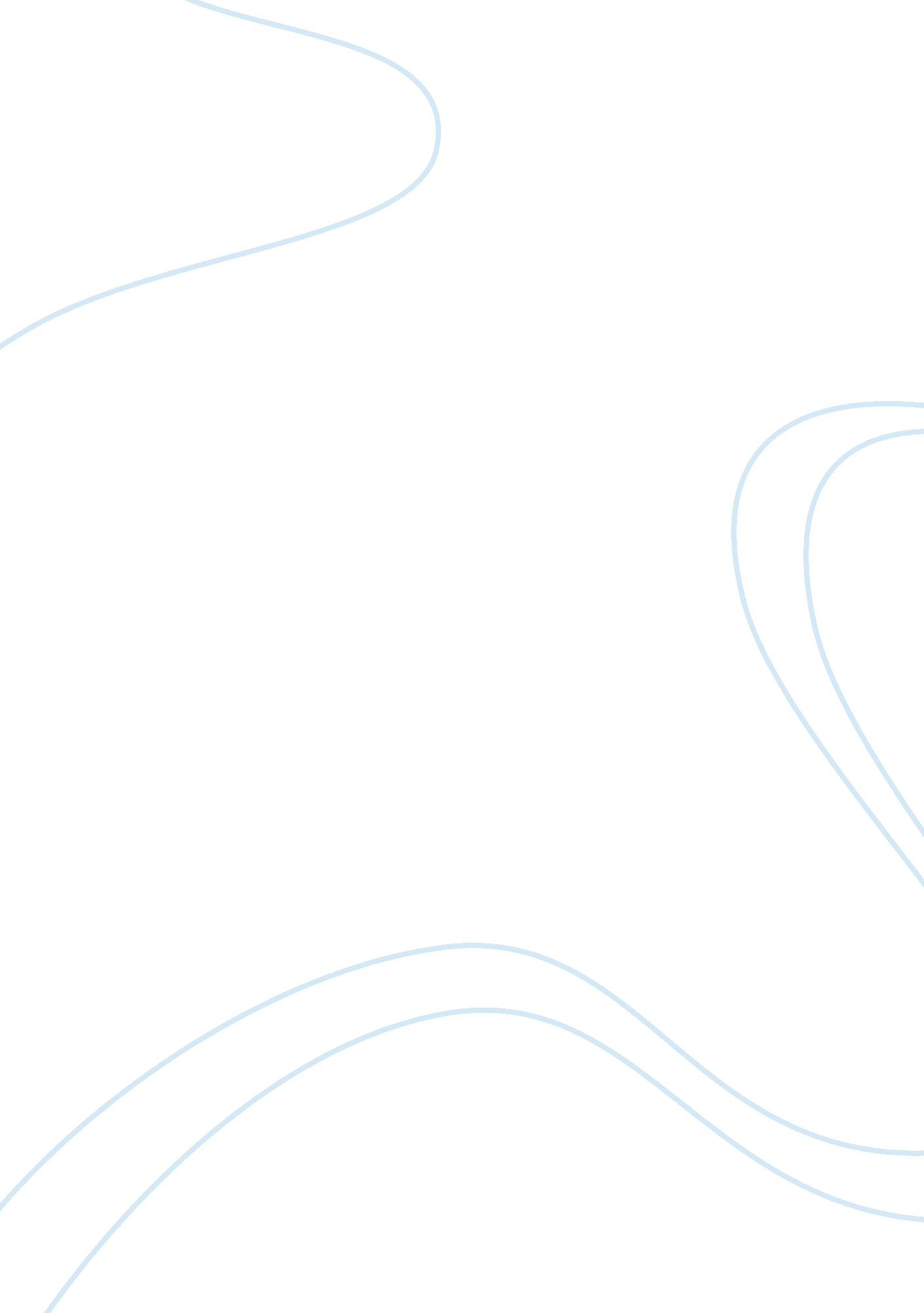 Case: siemens ag – global development strategyBusiness, Strategy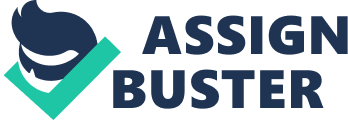 Siemens One is novel company-wide strategy to improve marketplace diffusion and drive enlargement in new fields by ornamental cooperation across the whole association. " Excellent Employees Guarantee Success" Siemens needs the most excellent and the brightest populace in order to attain outstanding business consequences. Siemens want to be the company of option for extremely capable applicants and offer them exceptional long-term possible by emphasizing on staffing, training, sustainededucation, incentive and development opportunity by means of in the business. Key strategies. 1 . Service Provision: To give staffing programmer responsiveness to the require of the department in some business unit of any collection of Siemens and transports to the highest probable standards of superiority. 2. Employee as entrepreneur within the organization. Employee is conscious of the overall objective. Agreed and loyal and responsible for thehuman being/group goal location. 3. Employee Orientation/ Developing employees and leaders: has a long tradition at Siemens. It includes advanced preparation at all levels of association and Life-long knowledge. Systematic development of youthful high-potentials. 4. Diversity. Diverse teams transport them significant benefits. Teams are able of considering difficulty from dissimilar perspectives throughout the corporation. Diversity in Siemens is on the foundation of age, gender, civilization, faith and people. 5. Employment Oriented Policies. Cooperation in the Siemens-one strategy is extremely well applied with the guidelines for HER distinct in the Corporate Citizenship account 2001. Best Practice/Harvardmodel of Harmonistically Factors:-l . Work Force CharacteristicsSiemens had 430000 employees(in 2004) universal. Employees World wide Worker Qualifications research focused on this truth that the above diagrams demonstrate the Employees worldwide and worker requirement respectively in the year 2004. Siemens has in a Job employees as of all over the globe and populace with different experience. The proportion of women workforce is 27% of total worldwide labor forensics's HER Planning Model uses " SYSTEMS" approach. The process of corresponding prospect organizational requirements with the provide of properly capable, committed and knowledgeable staff in the right put at the right occasion. These staff can be haggard from both the interior and outside labor markets. Recruitment & Selectiveness's recruitment/selection procedure is based on a number of principles similar to the potential of the applicant has to be senior than the requirements of admission Job, No cooperation in assortment and Professional Selection skills. Human Resource Developmental resource growth is the main key achievement f the Siemens association. Siemens is a knowledge and innovation base corporation so constant HARD is having to for Siemens. Siemens has a put of strategy and principles for innovation, excellence, customer armed forces and compass reading and preparation. Siemens' Distributed Organizational Structure And Offshore Project Development Strategy; Siemens exhausted more than Euros 500 million in economic year 2004. " Siemens- a worldwide network of novelty comprising more than 400000 people- offers ground-breaking crop, solutions and armed forces pning the whole field of electronics and electrical manufacturing. 